لجنة مناهضة التعذيب		قرار اعتمدته اللجنة بموجب المادة 22 من الاتفاقية، بشأن البلاغ رقم 451/2011* **بلاغ مقدم من:			مجهول الشخص المدعى أنه ضحية:	صاحب الشكوىالدولة الطرف:			أوكرانياتاريخ تقديم الشكوى:		19 كانون الثاني/يناير 2010 (تاريخ الرسالة الأولى)المسألة الموضوعية:			انتزاع الاعتراف تحت التعذيب 	قررت اللجنة في جلستها المعقودة في 3 آب/أغسطس 2018 وقف النظر في البلاغ رقم 451/2011، لعدم تلقيها تعليقات صاحب الشكوى على ملاحظات الدولة الطرف، رغم إرسال عدة رسائل تذكيرية في هذا الشأن، مما جعلها غير قادرة على مواصلة الإجراءات.الأمم المتحدةCAT/C/64/D/451/2011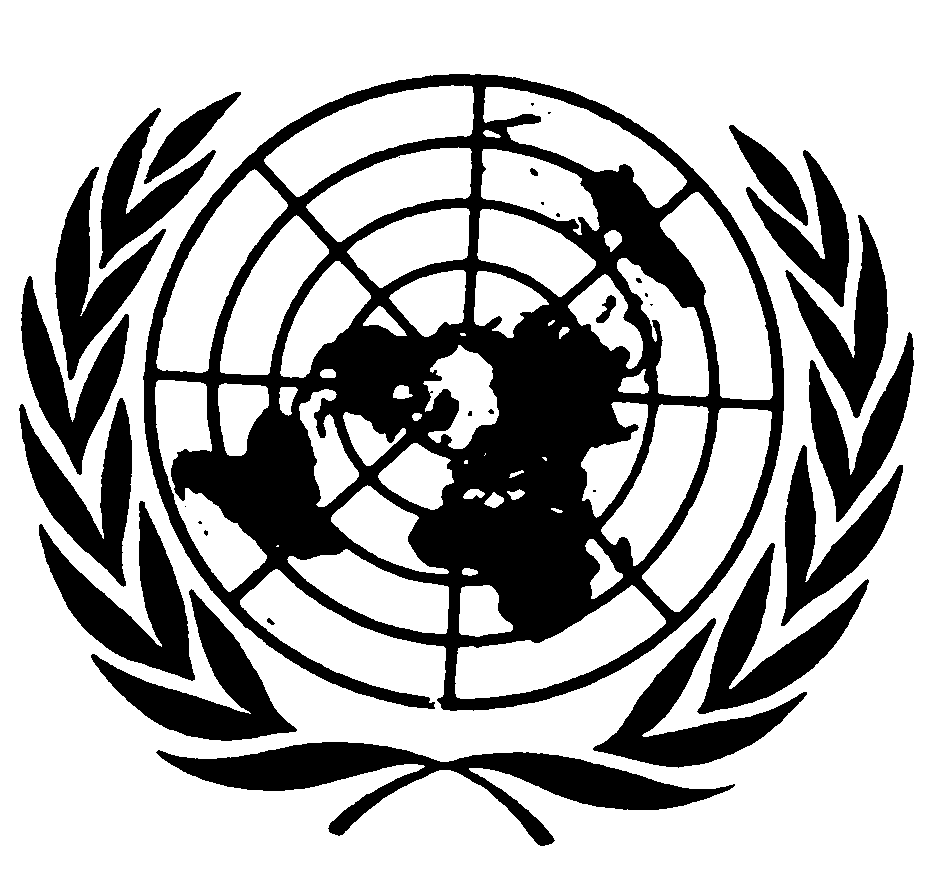 اتفاقية مناهضة التعذيب وغيره من ضروب المعاملة أو العقوبة القاسية أو اللاإنسانية أو المهينةDistr.: General29 August 2018ArabicOriginal: English